Reflectie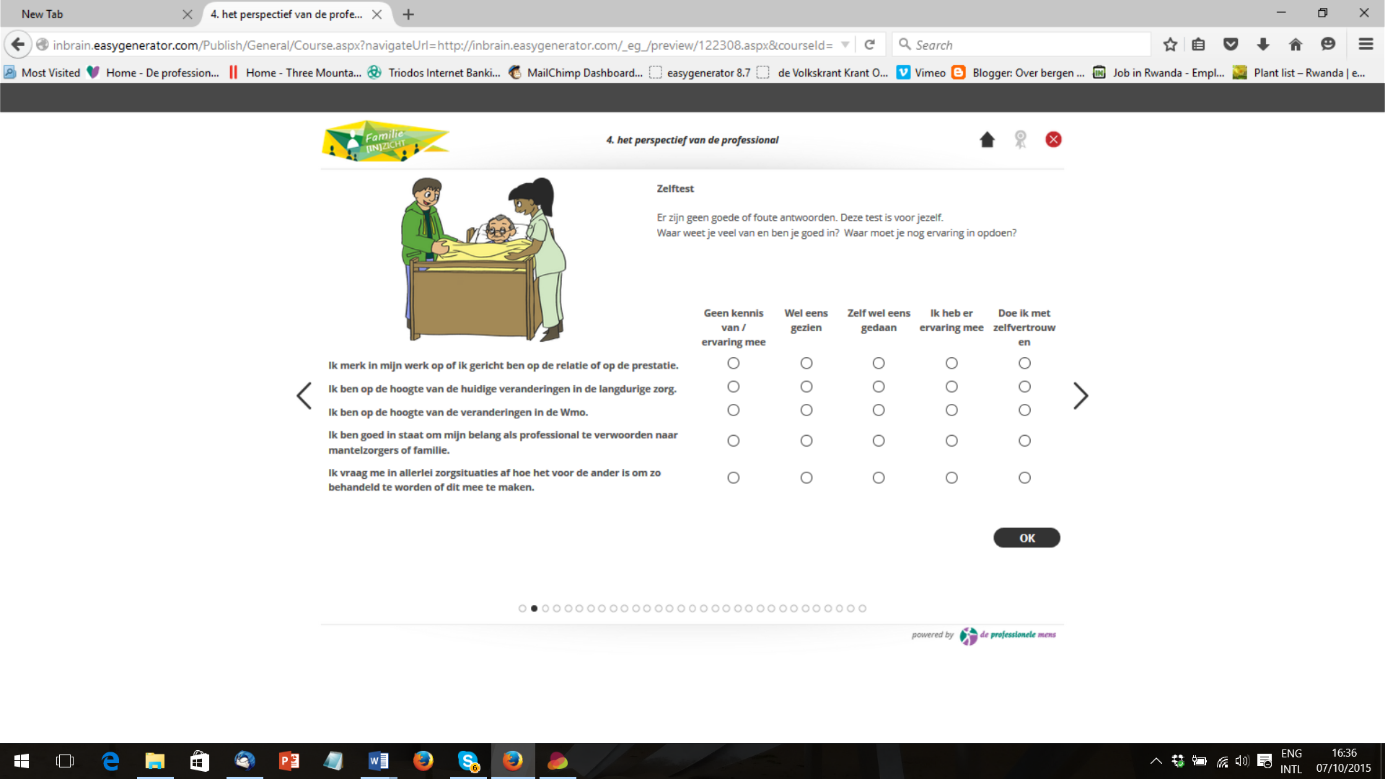 1. Wat is voor jou de kern van wat er vandaag is behandeld?2. Wat heeft jou geraakt, verwonderd, uitgedaagd of blij gemaakt?3. Wat heb je geleerd van wat je bij 2 hebt genoemd?4. Wat zou je een volgende keer willen toepassen van datgene wat je vandaag hebt geleerd?